Publicado en Madrid el 17/07/2020 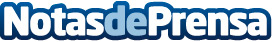 Europcar, Helle Hollis y Javea Cars, primeros en obtener el sello FENEVAL "Espacio Protegido COVID-19"El distintivo, diseñado con el asesoramiento técnico de TÜV SÜD, demuestra que las empresas de alquiler de vehículos han adoptado las medidas de protección y prevención en sus vehículos y oficinasDatos de contacto:Jesica Durán623174217Nota de prensa publicada en: https://www.notasdeprensa.es/europcar-helle-hollis-y-javea-cars-primeros-en Categorias: Internacional Nacional Viaje Automovilismo Turismo Oficinas Industria Automotriz http://www.notasdeprensa.es